Technikum Leśne w Warcinie im. prof. Stanisława Sokołowskiego 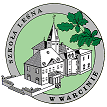 Wykaz podręczników dopuszczonych do użytku szkolnego przeznaczonych do kształcenia ogólnego klasa III - rok szkolny 2022/2023Lp. Przedmiot Tytuł podręcznika Wydawnictwo Autor Nr dopuszczenia 1. Język polski Ponad słowami kl. II, cz.INowa EraMałgorzata Chmiel Anna Równy Helena Kusy, Anna Cisowska, Joanna Kościerzyńska, Aleksandra Wróblewska1014/3/20201. Język polski Ponad słowami kl. II, cz. IINowa EraAnna Cisowska, Joanna Kościerzyńska, Helena Kusy, Anna Równy, Aleksandra Wróblewska1014/4/20202. Język niemiecki Effect 2WSiPAnna Kryczyńska-Pham937/2/20192. Język niemiecki Effect  3WSiPAnna Kryczyńska-Pham937/3/20203. Język angielski Zakres rozszerzony Focus 3Second Edition.PearsonDaniel BrayshawSul KayVaughan JonesSPP 948/3/2019NPP 947/3/20194.MatematykaMATeMAtyka 2. Podręcznik dla liceum ogólnokształcącego i technikum.Zakres podstawowy.Nowa EraWojciech BabiańskiLech ChańkoJoanna CzarnowskaGrzegorz JanochaDorota Ponczek971/2/20205. Religia Drogi świadków Chrystusa w rodzinie.WAMRed. Z. Marek AZ-43-01/10-KR-3/146. Etyka Etyka. Podręcznik do Etyki dla szkół ponadpodstawowychOperonPaweł Kołodziński Jakub Kapiszewski 1045/20197. Biologia Zakres rozszerzony Biologia na czasie 2Zakres rozszerzony Nowa EraMarek GuzikRyszard KozikWładysław Zamachowski 1010/2/20208.FizykaOdkryć fizykę cz. 1. Podręcznik do fizyki dla liceum ogólnokształcącego i technikum. Zakres podstawowy.Nowa EraMarcin BraunWeronika Śliwa1001/1/20198.FizykaOdkryć fizykę cz. 2. Podręcznik do fizyki dla liceum ogólnokształcącego i technikum. Zakres podstawowy.Nowa EraMarcin BraunWeronika Śliwa1001/2/20209.Geografia Oblicza geografii 3. Podręcznik dla liceum ogólnokształcącego i technikum. Zakres podstawowy.Nowa EraCzesław AdamiakAnna DubownikMarcin ŚwitoniakMarcin NowakBarbara Szyda983/3/202110. Historia Historia 3.  Podręcznik dla liceum i technikum. Zakres podstawowy.WSiPJarosław CzubatyPiort Szlanta987/3/202111. Podstawy przedsiębiorczościKrok w przedsiębiorczośćNowa EraZbigniew Makieła, Tomasz Rachwał1039/2020/z112.InformatykaInformatyka na czasie 3. Podręcznik dla liceum ogólnokształcącego i technikum. Zakres podstawowy.Nowa EraJanusz Mazur, Paweł Perekietka, Zbigniew Talaga, Janusz Wierzbicki990/3/2021